个人工资收入证明及闪电贷客户申请表  一、客户收入证明招商银行      零售信贷中心：兹证明             先生/女士（□已婚□未婚□离婚）系我单位（□正式□临时□兼职）员工，身份证号码为               ，手机号为           ，在我单位担任         职务/岗位，聘任      职称，已在我单位工作    年，年均综合收入为（大写）人民币     万      仟                   佰     拾     元整。 本单位性质为：□政府机关  □事业单位  □央企   □国有或国有控股大型企业   □私营企业  □其它类型                 ，级别为        。本单位对以上提供资料的真实性负责，特此证明。              单位名称：                           （公章/财务或劳资部门章）                                       劳资部门联系人：                                       联系电话：                年     月      日二、闪电贷申请声明我已了解闪电贷的产品要求，确认是我本人自愿申请招商银行闪电贷，并确保我所提交的资料与信息真实有效，并承担虚假资料带来的所有后果。客户本人签字：客户经理现场确认签字：办理日期：备注：1.所有文字书写规范、无涂改：选择项以√表示选中；      2.盖章为公章、财务或劳动人事部门印章，加盖完整、清晰；       3.本收入证明作为个人贷款征信资料，我行将予以保密。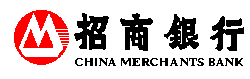 